FRM-235-2/18jako właściciel APARATU TOMOGRAFICZNEGO RAYSCAN SYMPHONY V wraz z dodatkowym wyposażeniemzaprasza do rokowań nasprzedaż aparatu tomograficznego  marki: RAYSCAN; model: SYMPHONY V; producent: Ray Co Ldt.wraz z dodatkowym wyposażeniemPrzedmiot sprzedaży:	Dodatkowe informacje:Stan techniczny: używany, dobry ( wykonano ok. 4750 ekspozycji)Aparat zdemontowany gotowy do transportu,Lampa: Rtg SXR 130-15-0.5 firmy SupetriorX-Ray Tube Co.;Typ detektora: Flat Panel (CMOS);Ogniskowa: 0.5 [mm];Napięcie lampy: 60-90 [kV];Prąd lampy: 4-10[ mA];Powiększenie: x 1.34;Odcienienie szarości: 16 bit;Czas skanowania: 20 sek.	Dodatkowe informacje:Stan techniczny: używany, dobry;Computer type: Mini Tower;System operacyjny: Windows XP Professional x64 Edition 64-bit SP2 ENG, Installation Date: 18/7/2010 6:41:23 PM; CPU: Intel Xeon E5530 @ 2.40GHz, Gainestown 45nm Technology, Cores 4, Threads 8, Socket 1366 LGA;RAM: 8.00GB Dual-Channel DDR3 @ 532MHz (7-7-7-20);Płyta główna: Hewlett-Packard 0B54h (CPU0 PROCESSOR);Karta graficzna: 256MB NVIDIA Quadro NVS 295 (NVIDIA);Dyski: 298GB Seagate ST3320418AS (SATA), 465GB Western Digital WDC WD5000AAKS-00UU3A0 (SATA);Napędy optyczne: ASUS DRW-24F1MT;Audio: Realtek High Definition Audio;Klawiatura: HID Keyboard Device Vendor Hewlett-Packard;Mysz: HID-compliant mouse, Vendor Logitech.Dodatkowe oprogramowanie: Ray Starter (program sterujący tomografem i zapisujący uzyskane badania w swojej bazie), Xelis Dental wraz z kluczem licencyjnym HASP (program wyświetlający badania). Oprogramowanie umożliwia wydanie badania wraz z przeglądarką na CD.	Dodatkowe informacje:Rozdzielczość: 1280x1024@60Hz;Przekątna: 17”.Szczegółowy opis stanowi załącznik 2 będący równocześnie załącznikiem nr 1 do wzoru umowyRokowania odbędą się w dniu 4 grudzień 2019 r o godz. 12;00 w Sali seminaryjnej pok. 39 w siedzibie Kliniki ul. Montelupich 4, 31-155 Kraków   Cena wywoławcza: 17 500,00zł brutto (słownie: dziesięć tysięcy złotych). Cenę nabycia będzie stanowiła kwota zaoferowana przez Oferenta.Pisemne odpowiedzi na zaproszenie w zaklejonych kopertach z dopiskiem: „Nabycie aparatu tomograficznego Rayscan Symphony V wraz z dodatkowym wyposażeniem" należy składać na  adres: Biuro Dyrektora Uniwersyteckiej Kliniki Stomatologicznej w Krakowie; ul. Montelupich 4, pok. 41, 31-155 Kraków.Podmioty zainteresowane rokowaniami mogą dokonać oględzin przedmiotu przetargu po wcześniejszym kontakcie telefonicznym z Panem Piotrem Czowickim tel. 504 918-322Wykaz załącznikówZałącznik nr 1 - Wzór formularza ofertowego, Załącznik nr 2 będący równocześnie załącznikiem nr 1 do wzoru umowy - szczegółowy opis przedmiotu sprzedaży,Załącznik nr 3 – wzór umowy kupna /sprzedażyKraków, 2 grudzień 2019r. 					Zatwierdzam: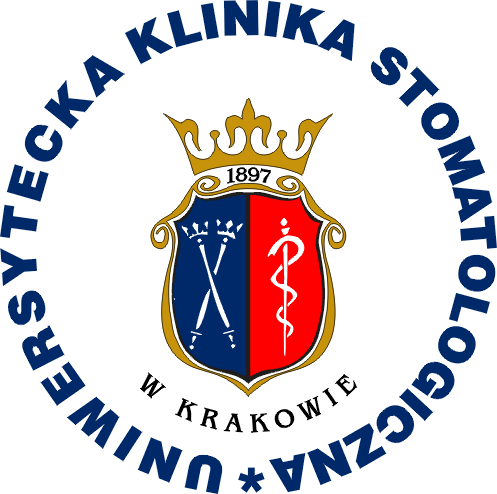 Uniwersytecka Klinika Stomatologicznaw Krakowie31-155 Kraków, ul. Montelupich 4tel. 012 424 54 24                  fax 012 424 54 90Rodzaj sprzętuTomografMarkaRAY SCANModelSymphony V   Rok produkcji2011Numer fabrycznyRS1106C03Rodzaj sprzętuKomputer MarkaHP ModelZ600 WorkstationWartość szacowanaTermin składania ofertRok produkcji2010Numer fabrycznyCNG024W2KRRodzaj sprzętuMonitorMarkaSamsungModelB1740RRok produkcji2010Numer fabrycznyNE34H9NZC02052R